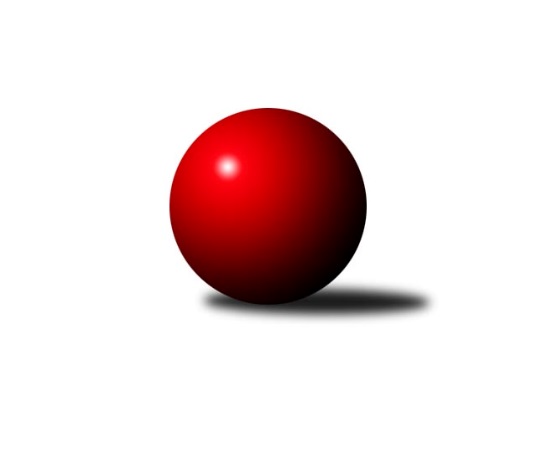 Č.1Ročník 2014/2015	8.6.2024 2. KLZ B 2014/2015Statistika 1. kolaTabulka družstev:		družstvo	záp	výh	rem	proh	skore	sety	průměr	body	plné	dorážka	chyby	1.	HKK Olomouc	1	1	0	0	7.0 : 1.0 	(19.0 : 5.0)	3282	2	2261	1021	39	2.	KK Slovan Rosice	1	1	0	0	5.0 : 3.0 	(13.0 : 11.0)	3179	2	2173	1006	41	3.	TJ Jiskra Nová Bystřice	1	0	1	0	4.0 : 4.0 	(12.5 : 11.5)	3071	1	2097	974	44	4.	KK PSJ Jihlava	1	0	1	0	4.0 : 4.0 	(12.0 : 12.0)	3012	1	2146	866	58	5.	TJ Sokol Luhačovice	1	0	1	0	4.0 : 4.0 	(12.0 : 12.0)	2988	1	2080	908	57	6.	TJ Jiskra Otrokovice	1	0	1	0	4.0 : 4.0 	(12.0 : 12.0)	2878	1	1969	909	48	7.	TJ Spartak Pelhřimov	1	0	1	0	4.0 : 4.0 	(12.0 : 12.0)	2862	1	2001	861	57	8.	KK Mor.Slávia Brno	1	0	1	0	4.0 : 4.0 	(11.5 : 12.5)	3028	1	2074	954	49	9.	TJ Sokol Vracov	1	0	0	1	3.0 : 5.0 	(11.0 : 13.0)	3133	0	2092	1041	45	10.	KK Vyškov	1	0	0	1	1.0 : 7.0 	(5.0 : 19.0)	3070	0	2136	934	60Tabulka doma:		družstvo	záp	výh	rem	proh	skore	sety	průměr	body	maximum	minimum	1.	HKK Olomouc	1	1	0	0	7.0 : 1.0 	(19.0 : 5.0)	3282	2	3282	3282	2.	KK Slovan Rosice	1	1	0	0	5.0 : 3.0 	(13.0 : 11.0)	3179	2	3179	3179	3.	TJ Jiskra Nová Bystřice	1	0	1	0	4.0 : 4.0 	(12.5 : 11.5)	3071	1	3071	3071	4.	KK PSJ Jihlava	1	0	1	0	4.0 : 4.0 	(12.0 : 12.0)	3012	1	3012	3012	5.	TJ Spartak Pelhřimov	1	0	1	0	4.0 : 4.0 	(12.0 : 12.0)	2862	1	2862	2862	6.	TJ Sokol Vracov	0	0	0	0	0.0 : 0.0 	(0.0 : 0.0)	0	0	0	0	7.	TJ Jiskra Otrokovice	0	0	0	0	0.0 : 0.0 	(0.0 : 0.0)	0	0	0	0	8.	TJ Sokol Luhačovice	0	0	0	0	0.0 : 0.0 	(0.0 : 0.0)	0	0	0	0	9.	KK Mor.Slávia Brno	0	0	0	0	0.0 : 0.0 	(0.0 : 0.0)	0	0	0	0	10.	KK Vyškov	0	0	0	0	0.0 : 0.0 	(0.0 : 0.0)	0	0	0	0Tabulka venku:		družstvo	záp	výh	rem	proh	skore	sety	průměr	body	maximum	minimum	1.	TJ Sokol Luhačovice	1	0	1	0	4.0 : 4.0 	(12.0 : 12.0)	2988	1	2988	2988	2.	TJ Jiskra Otrokovice	1	0	1	0	4.0 : 4.0 	(12.0 : 12.0)	2878	1	2878	2878	3.	KK Mor.Slávia Brno	1	0	1	0	4.0 : 4.0 	(11.5 : 12.5)	3028	1	3028	3028	4.	TJ Jiskra Nová Bystřice	0	0	0	0	0.0 : 0.0 	(0.0 : 0.0)	0	0	0	0	5.	TJ Spartak Pelhřimov	0	0	0	0	0.0 : 0.0 	(0.0 : 0.0)	0	0	0	0	6.	HKK Olomouc	0	0	0	0	0.0 : 0.0 	(0.0 : 0.0)	0	0	0	0	7.	KK PSJ Jihlava	0	0	0	0	0.0 : 0.0 	(0.0 : 0.0)	0	0	0	0	8.	KK Slovan Rosice	0	0	0	0	0.0 : 0.0 	(0.0 : 0.0)	0	0	0	0	9.	TJ Sokol Vracov	1	0	0	1	3.0 : 5.0 	(11.0 : 13.0)	3133	0	3133	3133	10.	KK Vyškov	1	0	0	1	1.0 : 7.0 	(5.0 : 19.0)	3070	0	3070	3070Tabulka podzimní části:		družstvo	záp	výh	rem	proh	skore	sety	průměr	body	doma	venku	1.	HKK Olomouc	1	1	0	0	7.0 : 1.0 	(19.0 : 5.0)	3282	2 	1 	0 	0 	0 	0 	0	2.	KK Slovan Rosice	1	1	0	0	5.0 : 3.0 	(13.0 : 11.0)	3179	2 	1 	0 	0 	0 	0 	0	3.	TJ Jiskra Nová Bystřice	1	0	1	0	4.0 : 4.0 	(12.5 : 11.5)	3071	1 	0 	1 	0 	0 	0 	0	4.	KK PSJ Jihlava	1	0	1	0	4.0 : 4.0 	(12.0 : 12.0)	3012	1 	0 	1 	0 	0 	0 	0	5.	TJ Sokol Luhačovice	1	0	1	0	4.0 : 4.0 	(12.0 : 12.0)	2988	1 	0 	0 	0 	0 	1 	0	6.	TJ Jiskra Otrokovice	1	0	1	0	4.0 : 4.0 	(12.0 : 12.0)	2878	1 	0 	0 	0 	0 	1 	0	7.	TJ Spartak Pelhřimov	1	0	1	0	4.0 : 4.0 	(12.0 : 12.0)	2862	1 	0 	1 	0 	0 	0 	0	8.	KK Mor.Slávia Brno	1	0	1	0	4.0 : 4.0 	(11.5 : 12.5)	3028	1 	0 	0 	0 	0 	1 	0	9.	TJ Sokol Vracov	1	0	0	1	3.0 : 5.0 	(11.0 : 13.0)	3133	0 	0 	0 	0 	0 	0 	1	10.	KK Vyškov	1	0	0	1	1.0 : 7.0 	(5.0 : 19.0)	3070	0 	0 	0 	0 	0 	0 	1Tabulka jarní části:		družstvo	záp	výh	rem	proh	skore	sety	průměr	body	doma	venku	1.	KK Vyškov	0	0	0	0	0.0 : 0.0 	(0.0 : 0.0)	0	0 	0 	0 	0 	0 	0 	0 	2.	TJ Sokol Vracov	0	0	0	0	0.0 : 0.0 	(0.0 : 0.0)	0	0 	0 	0 	0 	0 	0 	0 	3.	TJ Spartak Pelhřimov	0	0	0	0	0.0 : 0.0 	(0.0 : 0.0)	0	0 	0 	0 	0 	0 	0 	0 	4.	TJ Jiskra Nová Bystřice	0	0	0	0	0.0 : 0.0 	(0.0 : 0.0)	0	0 	0 	0 	0 	0 	0 	0 	5.	KK Slovan Rosice	0	0	0	0	0.0 : 0.0 	(0.0 : 0.0)	0	0 	0 	0 	0 	0 	0 	0 	6.	HKK Olomouc	0	0	0	0	0.0 : 0.0 	(0.0 : 0.0)	0	0 	0 	0 	0 	0 	0 	0 	7.	TJ Jiskra Otrokovice	0	0	0	0	0.0 : 0.0 	(0.0 : 0.0)	0	0 	0 	0 	0 	0 	0 	0 	8.	KK Mor.Slávia Brno	0	0	0	0	0.0 : 0.0 	(0.0 : 0.0)	0	0 	0 	0 	0 	0 	0 	0 	9.	TJ Sokol Luhačovice	0	0	0	0	0.0 : 0.0 	(0.0 : 0.0)	0	0 	0 	0 	0 	0 	0 	0 	10.	KK PSJ Jihlava	0	0	0	0	0.0 : 0.0 	(0.0 : 0.0)	0	0 	0 	0 	0 	0 	0 	0 Zisk bodů pro družstvo:		jméno hráče	družstvo	body	zápasy	v %	dílčí body	sety	v %	1.	Silvie Vaňková 	HKK Olomouc 	1	/	1	(100%)	4	/	4	(100%)	2.	Martina Ančincová 	TJ Jiskra Otrokovice 	1	/	1	(100%)	4	/	4	(100%)	3.	Marie Chmelíková 	HKK Olomouc 	1	/	1	(100%)	4	/	4	(100%)	4.	Jaroslava Havranová 	HKK Olomouc 	1	/	1	(100%)	4	/	4	(100%)	5.	Markéta Ptáčková 	TJ Sokol Vracov 	1	/	1	(100%)	3	/	4	(75%)	6.	Iva Rosendorfová 	KK Slovan Rosice 	1	/	1	(100%)	3	/	4	(75%)	7.	Eva Putnová 	KK Slovan Rosice 	1	/	1	(100%)	3	/	4	(75%)	8.	Mariana Kreuzingerová 	TJ Sokol Vracov 	1	/	1	(100%)	3	/	4	(75%)	9.	Gabriela Filakovská 	TJ Jiskra Nová Bystřice 	1	/	1	(100%)	3	/	4	(75%)	10.	Hana Malíšková 	HKK Olomouc 	1	/	1	(100%)	3	/	4	(75%)	11.	Monika Rusňáková 	KK Mor.Slávia Brno 	1	/	1	(100%)	3	/	4	(75%)	12.	Jozefina Vytisková 	TJ Spartak Pelhřimov 	1	/	1	(100%)	3	/	4	(75%)	13.	Iva Molová 	TJ Jiskra Nová Bystřice 	1	/	1	(100%)	3	/	4	(75%)	14.	Lucie Vaverková 	KK Slovan Rosice 	1	/	1	(100%)	3	/	4	(75%)	15.	Andrea Černochová 	TJ Sokol Luhačovice 	1	/	1	(100%)	3	/	4	(75%)	16.	Eva Dušek 	KK PSJ Jihlava 	1	/	1	(100%)	3	/	4	(75%)	17.	Monika Hubíková 	TJ Sokol Luhačovice 	1	/	1	(100%)	3	/	4	(75%)	18.	Štěpánka Vytisková 	TJ Spartak Pelhřimov 	1	/	1	(100%)	3	/	4	(75%)	19.	Eva Rosendorfská 	KK PSJ Jihlava 	1	/	1	(100%)	3	/	4	(75%)	20.	Romana Sedlářová 	KK Mor.Slávia Brno 	1	/	1	(100%)	2.5	/	4	(63%)	21.	Hana Krajíčková 	TJ Sokol Luhačovice 	1	/	1	(100%)	2	/	4	(50%)	22.	Kateřina Bajerová 	HKK Olomouc 	1	/	1	(100%)	2	/	4	(50%)	23.	Lenka Kričinská 	KK Mor.Slávia Brno 	1	/	1	(100%)	2	/	4	(50%)	24.	Michaela Slavětínská 	KK Mor.Slávia Brno 	1	/	1	(100%)	2	/	4	(50%)	25.	Monika Anderová 	KK Vyškov 	1	/	1	(100%)	2	/	4	(50%)	26.	Petra Skotáková 	TJ Spartak Pelhřimov 	1	/	1	(100%)	2	/	4	(50%)	27.	Michaela Zajacová 	TJ Sokol Vracov 	1	/	1	(100%)	2	/	4	(50%)	28.	Zuzana Ančincová 	TJ Jiskra Otrokovice 	1	/	1	(100%)	2	/	4	(50%)	29.	Ludmila Pančochová 	TJ Sokol Luhačovice 	1	/	1	(100%)	2	/	4	(50%)	30.	Miroslava Matějková 	TJ Spartak Pelhřimov 	1	/	1	(100%)	2	/	4	(50%)	31.	Monika Tilšerová 	KK Vyškov 	0	/	1	(0%)	2	/	4	(50%)	32.	Andrea Tatoušková 	HKK Olomouc 	0	/	1	(0%)	2	/	4	(50%)	33.	Lenka Habrová 	KK PSJ Jihlava 	0	/	1	(0%)	2	/	4	(50%)	34.	Dana Fišerová 	KK PSJ Jihlava 	0	/	1	(0%)	2	/	4	(50%)	35.	Veronika Pýchová 	TJ Jiskra Nová Bystřice 	0	/	1	(0%)	2	/	4	(50%)	36.	Radka Budošová 	TJ Jiskra Nová Bystřice 	0	/	1	(0%)	2	/	4	(50%)	37.	Magda Winterová 	KK Slovan Rosice 	0	/	1	(0%)	2	/	4	(50%)	38.	Hana Jonášková 	TJ Jiskra Otrokovice 	0	/	1	(0%)	2	/	4	(50%)	39.	Jana Bednaříková 	TJ Jiskra Otrokovice 	0	/	1	(0%)	2	/	4	(50%)	40.	Ludmila Landkamerová 	TJ Spartak Pelhřimov 	0	/	1	(0%)	2	/	4	(50%)	41.	Pavla Fialová 	KK Vyškov 	0	/	1	(0%)	1	/	4	(25%)	42.	Monika Niklová 	TJ Sokol Vracov 	0	/	1	(0%)	1	/	4	(25%)	43.	Zdenka Svobodová 	TJ Sokol Luhačovice 	0	/	1	(0%)	1	/	4	(25%)	44.	Renata Mikulcová st.	TJ Jiskra Otrokovice 	0	/	1	(0%)	1	/	4	(25%)	45.	Renata Svobodová 	KK Slovan Rosice 	0	/	1	(0%)	1	/	4	(25%)	46.	Františka Petříková 	TJ Jiskra Otrokovice 	0	/	1	(0%)	1	/	4	(25%)	47.	Šárka Vacková 	KK PSJ Jihlava 	0	/	1	(0%)	1	/	4	(25%)	48.	Andrea Axmanová 	KK Slovan Rosice 	0	/	1	(0%)	1	/	4	(25%)	49.	Kristýna Kuchynková 	TJ Sokol Vracov 	0	/	1	(0%)	1	/	4	(25%)	50.	Helena Konečná 	TJ Sokol Luhačovice 	0	/	1	(0%)	1	/	4	(25%)	51.	Lucie Vrecková 	TJ Jiskra Nová Bystřice 	0	/	1	(0%)	1	/	4	(25%)	52.	Hana Beranová 	TJ Sokol Vracov 	0	/	1	(0%)	1	/	4	(25%)	53.	Pavlína Březinová 	KK Mor.Slávia Brno 	0	/	1	(0%)	1	/	4	(25%)	54.	Jitka Žáčková 	KK Mor.Slávia Brno 	0	/	1	(0%)	1	/	4	(25%)	55.	Irena Partlová 	KK PSJ Jihlava 	0	/	1	(0%)	1	/	4	(25%)	56.	Lucie Trávníčková 	KK Vyškov 	0	/	1	(0%)	0	/	4	(0%)	57.	Zdena Vytisková 	TJ Spartak Pelhřimov 	0	/	1	(0%)	0	/	4	(0%)	58.	Zuzana Štěrbová 	KK Vyškov 	0	/	1	(0%)	0	/	4	(0%)	59.	Lenka Wognitschová 	KK Vyškov 	0	/	1	(0%)	0	/	4	(0%)Průměry na kuželnách:		kuželna	průměr	plné	dorážka	chyby	výkon na hráče	1.	HKK Olomouc, 1-8	3176	2198	977	49.5	(529.3)	2.	KK Slovan Rosice, 1-4	3156	2132	1023	43.0	(526.0)	3.	TJ Jiskra Nová Bystřice, 1-4	3049	2085	964	46.5	(508.3)	4.	KK PSJ Jihlava, 1-4	3000	2113	887	57.5	(500.0)	5.	Pelhřimov, 1-4	2870	1985	885	52.5	(478.3)Nejlepší výkony na kuželnách:HKK Olomouc, 1-8HKK Olomouc	3282	1. kolo	Marie Chmelíková 	HKK Olomouc	572	1. koloKK Vyškov	3070	1. kolo	Monika Anderová 	KK Vyškov	563	1. kolo		. kolo	Silvie Vaňková 	HKK Olomouc	559	1. kolo		. kolo	Hana Malíšková 	HKK Olomouc	547	1. kolo		. kolo	Andrea Tatoušková 	HKK Olomouc	540	1. kolo		. kolo	Jaroslava Havranová 	HKK Olomouc	535	1. kolo		. kolo	Kateřina Bajerová 	HKK Olomouc	529	1. kolo		. kolo	Lenka Wognitschová 	KK Vyškov	523	1. kolo		. kolo	Monika Tilšerová 	KK Vyškov	509	1. kolo		. kolo	Zuzana Štěrbová 	KK Vyškov	501	1. koloKK Slovan Rosice, 1-4KK Slovan Rosice	3179	1. kolo	Markéta Ptáčková 	TJ Sokol Vracov	559	1. koloTJ Sokol Vracov	3133	1. kolo	Michaela Zajacová 	TJ Sokol Vracov	555	1. kolo		. kolo	Eva Putnová 	KK Slovan Rosice	550	1. kolo		. kolo	Iva Rosendorfová 	KK Slovan Rosice	550	1. kolo		. kolo	Lucie Vaverková 	KK Slovan Rosice	550	1. kolo		. kolo	Mariana Kreuzingerová 	TJ Sokol Vracov	540	1. kolo		. kolo	Magda Winterová 	KK Slovan Rosice	528	1. kolo		. kolo	Renata Svobodová 	KK Slovan Rosice	516	1. kolo		. kolo	Hana Beranová 	TJ Sokol Vracov	504	1. kolo		. kolo	Kristýna Kuchynková 	TJ Sokol Vracov	496	1. koloTJ Jiskra Nová Bystřice, 1-4TJ Jiskra Nová Bystřice	3071	1. kolo	Iva Molová 	TJ Jiskra Nová Bystřice	548	1. koloKK Mor.Slávia Brno	3028	1. kolo	Michaela Slavětínská 	KK Mor.Slávia Brno	537	1. kolo		. kolo	Lucie Vrecková 	TJ Jiskra Nová Bystřice	531	1. kolo		. kolo	Gabriela Filakovská 	TJ Jiskra Nová Bystřice	526	1. kolo		. kolo	Monika Rusňáková 	KK Mor.Slávia Brno	519	1. kolo		. kolo	Lenka Kričinská 	KK Mor.Slávia Brno	517	1. kolo		. kolo	Romana Sedlářová 	KK Mor.Slávia Brno	509	1. kolo		. kolo	Radka Budošová 	TJ Jiskra Nová Bystřice	502	1. kolo		. kolo	Veronika Pýchová 	TJ Jiskra Nová Bystřice	484	1. kolo		. kolo	Pavlína Březinová 	KK Mor.Slávia Brno	483	1. koloKK PSJ Jihlava, 1-4KK PSJ Jihlava	3012	1. kolo	Andrea Černochová 	TJ Sokol Luhačovice	530	1. koloTJ Sokol Luhačovice	2988	1. kolo	Eva Rosendorfská 	KK PSJ Jihlava	524	1. kolo		. kolo	Hana Krajíčková 	TJ Sokol Luhačovice	522	1. kolo		. kolo	Lenka Habrová 	KK PSJ Jihlava	519	1. kolo		. kolo	Ludmila Pančochová 	TJ Sokol Luhačovice	509	1. kolo		. kolo	Dana Fišerová 	KK PSJ Jihlava	506	1. kolo		. kolo	Zdenka Svobodová 	TJ Sokol Luhačovice	501	1. kolo		. kolo	Eva Dušek 	KK PSJ Jihlava	496	1. kolo		. kolo	Šárka Vacková 	KK PSJ Jihlava	491	1. kolo		. kolo	Monika Hubíková 	TJ Sokol Luhačovice	491	1. koloPelhřimov, 1-4TJ Jiskra Otrokovice	2878	1. kolo	Martina Ančincová 	TJ Jiskra Otrokovice	542	1. koloTJ Spartak Pelhřimov	2862	1. kolo	Štěpánka Vytisková 	TJ Spartak Pelhřimov	488	1. kolo		. kolo	Františka Petříková 	TJ Jiskra Otrokovice	484	1. kolo		. kolo	Petra Skotáková 	TJ Spartak Pelhřimov	480	1. kolo		. kolo	Jozefina Vytisková 	TJ Spartak Pelhřimov	477	1. kolo		. kolo	Zdena Vytisková 	TJ Spartak Pelhřimov	477	1. kolo		. kolo	Zuzana Ančincová 	TJ Jiskra Otrokovice	471	1. kolo		. kolo	Miroslava Matějková 	TJ Spartak Pelhřimov	471	1. kolo		. kolo	Hana Jonášková 	TJ Jiskra Otrokovice	470	1. kolo		. kolo	Ludmila Landkamerová 	TJ Spartak Pelhřimov	469	1. koloČetnost výsledků:	7.0 : 1.0	1x	5.0 : 3.0	1x	4.0 : 4.0	3x